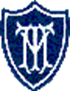 Dear Parents,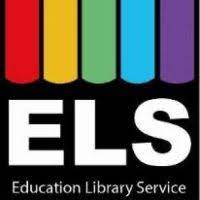 On Wednesday three of our year 4 children attended the Education Resource Library to train as a librarian.  The children represented our school well and Mrs Cox was proud of their engagement and questions.  The children will be holding a meeting next week to make an action plan for how to develop the resources and use of our own school library.  Please have a look on our Twitter page to see the events from the day.Start of the dayThis week we have been focusing on ‘ready to learn’ at the start of the day.  A member of staff has been available in the Key Stage 2 corridor at 8.45am to support children in gathering their equipment and quickly entering the classroom.  This week has seen a positive response and classes have been settled and engaged in learning by 9am.  Please can we remind you that although our gates remain open until 9am, the school day starts at 8.50am for Key Stage 2 and 8.55am for EYFS and Key Stage 1.  We would also ask for your support in checking objects the children are bringing to school in their bags.  Unless teachers have given consent the children should not be bring cuddly toys, extra footballs, toys etc.Morning snackToast time in Key Stage 2 and the fruit provided by the government for Key Stage 1 ensures that the children have a chance to recharge their batteries mid-morning.  If your child is bringing their own snack to school this should be a healthy snack.  Crisps and a chocolate wafer biscuit are permitted in lunch boxes but not at break times.  We are a nut-free school so please check the ingredients in snack bars.Earthquake It has a very sad week watching the news develop regarding the earthquake and its impact on the people of Turkey and Syria.  As a school we often ask for your support at such times and next Friday we plan to have an own clothes day where the children will be invited to wear red to symbolise both flags.  We will ask for a minimum donation of £1 towards the earthquake appeal. Teacher TrainingAs you may be aware, there is a recruitment and retention problem at present in the Education Sector. Teaching has its challenges but also has many rewards. Please see the attached for further information of routes into the sector.Holiday Clubs for Children with SENDPlease find information and application form attached for the delivery of the Holiday Activity and Food Programme for children with SEND. Applications close on Wednesday 1st March 2023.Have a lovely weekend.Mrs Lyon & Mrs Cox